 SOUTH BENGAL PUBLIC SCHOOL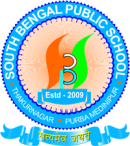 PROVISIONAL CLASS ROUTINE FOR THE ACADEMIC YEAR OF-2022-23 Class- NURSERY.PeriodMondayTuesdayWednesdayThursdayFridayPrayer07.40 a.m.-07.50 a.m.Prayer07.40 a.m.-07.50 a.m.Prayer07.40 a.m.-07.50 a.m.Prayer07.40 a.m.-07.50 a.m.Prayer07.40 a.m.-07.50 a.m.Prayer07.40 a.m.-07.50 a.m.1st Period07.50 a.m.-08.30 a.m.Monthly BookEnglishMrs S. Tudu.Monthly BookMathematicsMiss J. Juliet1000 WordsMrs N. MaityMonthly Book(Activity Class)Mrs S.TuduMonthly BookEnglishMrs S. Tudu2nd Period08.30 a.m.-09.05 a.m.Monthly BookMathematicsMiss J. JulietNumber Writing Skill(Number Wr. Workbook )Mrs Soma PradhanEng. Hand Writing.( Hand Wr.  Workbook )Mrs Soma PradhanCandid Phonics( Nursery )Miss J. JulietNumber Writing Skill( Hand Wr.  Workbook )Mrs Soma PradhanTiffin Break 09.05 a.m.-09.45 a.m.Tiffin Break 09.05 a.m.-09.45 a.m.Tiffin Break 09.05 a.m.-09.45 a.m.Tiffin Break 09.05 a.m.-09.45 a.m.Tiffin Break 09.05 a.m.-09.45 a.m.Tiffin Break 09.05 a.m.-09.45 a.m.3rd Period09.45 a.m.-10.15 a.m.1000 WordsMrs N. MaityEng. Hand Writing.( Hand Wr. Workbook )Mrs Soma PradhanMonthly BookEng  Text.Mrs S. TuduStory &RhymesMrs. Sunita Mundri1000 Words Book( Picture  )Mrs N. Maity4th Period10.15 a.m.-10.50 a.m.Candid Phonics( Nursery )Miss J. JulietMonthly Book(Activity Class)Mrs S.TuduMonthly BookMathMiss J. JulietMonthly BookMathematicsMiss J. JulietEng. Hand Writing.( Hand Wr. Workbook )Mrs Soma Pradhan5th Period10.50 a.m.-11.30 a.m.